БІЛОЦЕРКІВСЬКА МІСЬКА РАДАКИЇВСЬКОЇ ОБЛАСТІВИКОНАВЧИЙ КОМІТЕТПРОЕКТ РІШЕННЯ«__» _______ 2018 року                            м. Біла Церква                                            № _____Про зміну адреси земельній ділянці гр. Кошуби В.В. по вул. Челюскінців, 59Розглянувши подання управління містобудування та архітектури від 15 травня        2018 року №15/446 та заяву гр. Кошуби Вячеслава Вікторовича від 13 квітня 2018 року №2096, відповідно до ст.ст. 31, 37, 40 Закону України «Про місцеве самоврядування в Україні», Положення про містобудівний кадастр, затвердженого постановою Кабінету Міністрів України від 25 травня 2011 року №559, Положення про реєстр адрес у місті Біла Церква, затвердженого рішенням Білоцерківської міської ради від 20 березня 2014 року №1184-57-VI, виконавчий комітет міської ради вирішив:1. Змінити адресу земельній ділянці загальною площею 0,0756 га з цільовим призначенням для будівництва і обслуговування житлового будинку, господарських будівель і споруд (присадибна ділянка), кадастровий номер 3210300000:07:018:0284, по  вул. Челюс -кінців, 59, яка перебуває у приватній власності гр. Кошуби Вячеслава Вікторовича, на наступну: вул. Челюскінців, 59-А.2. Контроль за виконанням даного рішення покласти на заступника міського голови               Бакун О.М.Міський голова	                                    Г. Дикий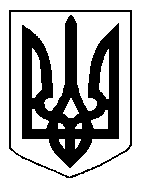 